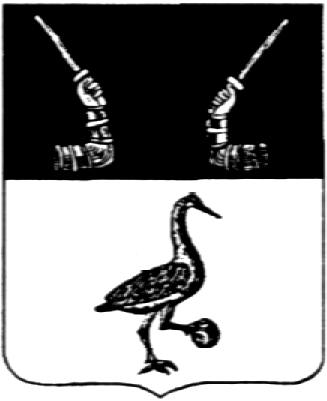 Администрация муниципального образованияПриозерский муниципальный район Ленинградской областиП О С Т А Н О В Л Е Н И Еот __ марта 2021 года № ___На основании решения Совета депутатов муниципального образования Приозерский муниципальный район Ленинградской области от 22 декабря 2020 года № 75 «О бюджете муниципального образования Приозерский муниципальный район Ленинградской области на 2021 год и на плановый период 2022 и 2023 годов», в соответствии с п. 3.7 Порядка разработки, реализации и оценки эффективности муниципальных программ муниципального образования Приозерский муниципальный район Ленинградской области, утвержденного постановлением администрации муниципального образования Приозерский муниципальный район Ленинградской области от 25 сентября 2020 года №3120 «Об утверждении Порядка разработки, реализации и оценки эффективности муниципальных программ муниципального образования Приозерский муниципальный район Ленинградской области», в связи с уточнением объема бюджетных ассигнований на реализацию муниципальной программы «Безопасность муниципального образования Приозерский муниципальный район Ленинградской области на 2020 - 2022 годы», руководствуясь Уставом муниципального образования Приозерский муниципальный район Ленинградской области, администрация муниципального образования Приозерский муниципальный район  Ленинградской области ПОСТАНОВЛЯЕТ:1. Внести изменения в муниципальную программу «Безопасность муниципального образования Приозерский муниципальный район Ленинградской области на 2020 - 2022 годы», утвержденную постановлением администрации муниципального образования Приозерский муниципальный район Ленинградской области от 10 января 2020 года № 9 «Об утверждении муниципальной программы «Безопасность муниципального образования Приозерский муниципальный район Ленинградской области на 2020 - 2022 годы»:1.1. Подраздел «Ответственный исполнитель муниципальной программы» раздела «Паспорт муниципальной программы муниципального образования Приозерский муниципальный район Ленинградской области «Безопасность муниципального образования Приозерский муниципальный район Ленинградской области на 2020 - 2022 годы» изложить в следующей редакции:«Отдел информационных технологий администрации муниципального образования Приозерский муниципальный район Ленингградской области»;1.2 В подразделе «Участники муниципальной программы» раздела «Паспорт муниципальной программы муниципального образования Приозерский муниципальный район Ленинградской области «Безопасность муниципального образования Приозерский муниципальный район Ленинградской области на 2020 - 2022 годы» слова «Организации, определяемые в порядке, установленном Федеральным законом от 05.04.2013 года № 44-ФЗ «О контрактной системе в сфере закупок товаров, работ, услуг для обеспечения государственных и муниципальных нужд» исключить.1.3. Подраздел «Объём бюджетных ассигнований муниципальной программы» раздела «Паспорт муниципальной программы муниципального образования Приозерский муниципальный район Ленинградской области «Безопасность муниципального образования Приозерский муниципальный район Ленинградской области на 2020 - 2022 годы»  изложить в следующей редакции:«Объем финансирования Программы из средств бюджета муниципального образования Приозерский муниципальный район Ленинградской области - всего – 6390,0 тысяч рублей, в том числе:2020 год – 1134,0 тысяч рублей;2021 год – 2256,0 тысяч рублей;  2022 год – 3000,0 тысяч рублей»;1.4. Раздел 3 «Сроки реализации и финансирование Программы» изложить в следующей редакции:«Программа реализуется в период 2020 - 2022 годы, без деления на этапы.Финансирование мероприятий Программы осуществляется за счет средств бюджета Приозерского муниципального района Ленинградской области.Всего на реализацию Программы из бюджета муниципального образования Приозерский муниципальный район Ленинградской области – 6390,0 тысяч рублей, в том числе:2020 год – 1134,0 тысяч рублей;2021 год – 2256,0 тысяч рублей;  2022 год – 3000,0 тысяч рублей.Расходы на финансирование Программы приведены в Приложении 1»1.5. В разделе 5 «Система управления и контроль за ходом реализации Программы», разделе 6 «Мониторинг реализации и оценка эффективности муниципальной Программы» слова «МКУ «Отдел по делам ГО и ЧС»» заменить словами «Отдел информационных технологий администрации муниципального образования Приозерский муниципальный район Ленинградской области»;1.6. Приложение 1 Расходы на реализацию муниципальной программы «Безопасность муниципального образования Приозерский муниципальный район Ленинградской области на 2020-2022 годы» изложить в следующей редакции (Приложение 1).1.7. Приложение 2 ПЛАН реализации муниципальной программы «Безопасность муниципального образования Приозерский муниципальный район Ленинградской области на 2020-2022 годы» изложить в следующей редакции (Приложение 2).2. Постановление опубликовать на официальном сайте администрации муниципального образования Приозерский муниципальный район Ленинградской области.3. Постановление вступает в силу со дня его официального опубликования.4. Контроль за исполнением настоящего постановления возложить на заместителя главы администрации по правопорядку и безопасности Грянко С.В.Глава администрации                                                                         		      А. Н. СоклаковИсп. Тулачек К.М. (37-260)Разослано: дело-2, МКУ «Отдел по ГО и ЧС»-1, комитет финансов-1, отдел экономической политики-1, отдел информационных технологий-1Приложение 1к Постановлению администрациимуниципального образования Приозерский муниципальный районЛенинградской области от ___ марта 2021 года № _____Приложение 1к муниципальной ПрограммеРасходы на реализацию муниципальной Программы«Безопасность муниципального образования Приозерский муниципальный район Ленинградской области на 2020-2022 годы»Приложение 2 к муниципальной ПрограммеПлан реализации муниципальной программы«Безопасность муниципального образования Приозерский муниципальный район Ленинградской области на 2020-2022 годы»План-ГРАФИКреализации муниципальной программы«Безопасность муниципального образования Приозерский муниципальный район Ленинградской области на 2020-2022 годы»О внесении изменений в муниципальную программу «Безопасность муниципального образования Приозерский муниципальный район Ленинградской области на 2020 - 2022 годы», утвержденную постановлением администрации муниципального образования Приозерский муниципальный район Ленинградской области от 10 января 2020 года   № 9№строкиИсточники финансированияВсего(тысяч рублей)В том числеВ том числеВ том числеВ том числеВ том числе№строкиИсточники финансированияВсего(тысяч рублей)первый год реализациивторой год реализациитретий год реализации12345678Общие расходы на реализацию Программы  «Безопасность муниципального образования Приозерский муниципальный район Ленинградской области на 2020-2022 годы»Общие расходы на реализацию Программы  «Безопасность муниципального образования Приозерский муниципальный район Ленинградской области на 2020-2022 годы»Общие расходы на реализацию Программы  «Безопасность муниципального образования Приозерский муниципальный район Ленинградской области на 2020-2022 годы»Общие расходы на реализацию Программы  «Безопасность муниципального образования Приозерский муниципальный район Ленинградской области на 2020-2022 годы»Общие расходы на реализацию Программы  «Безопасность муниципального образования Приозерский муниципальный район Ленинградской области на 2020-2022 годы»Общие расходы на реализацию Программы  «Безопасность муниципального образования Приозерский муниципальный район Ленинградской области на 2020-2022 годы»Общие расходы на реализацию Программы  «Безопасность муниципального образования Приозерский муниципальный район Ленинградской области на 2020-2022 годы»Всего: в том числе за счет средств:федерального бюджета (плановый объем)----областного бюджета (плановый объем)----местного бюджета (плановый объем)6390,01134,02256,03000,0прочих источников (плановый объем)Наименование программы, основного мероприятия, мероприятий, реализуемых в рамках основного мероприятияОтветственный исполнитель (Ф.И.О., должность)СрокСрокФинансирование (тысяч рублей)В том числе:В том числе:В том числе:В том числе:Наименование программы, основного мероприятия, мероприятий, реализуемых в рамках основного мероприятияОтветственный исполнитель (Ф.И.О., должность)начала реализацииокончания реализацииФинансирование (тысяч рублей)В том числе:В том числе:В том числе:В том числе:Наименование программы, основного мероприятия, мероприятий, реализуемых в рамках основного мероприятияОтветственный исполнитель (Ф.И.О., должность)начала реализацииокончания реализацииФинансирование (тысяч рублей)2020 год2021 год2022 год……123456789Модификация и расширение аппаратно-программного комплекса автоматической информационной системы «Безопасный город» для города Приозерска (АПК АИС)Федеральный бюджет-Модификация и расширение аппаратно-программного комплекса автоматической информационной системы «Безопасный город» для города Приозерска (АПК АИС)Областной бюджет-Модификация и расширение аппаратно-программного комплекса автоматической информационной системы «Безопасный город» для города Приозерска (АПК АИС)Администрация муниципального образования Приозерский муниципальный район Ленингградской области, отдел информационных технологий20202022Местный бюджет районаМероприятие 1Увеличение  объема хранения данных (приобретение  дополнительного массива данных)Федеральный бюджет-Увеличение  объема хранения данных (приобретение  дополнительного массива данных)Областной бюджет-Увеличение  объема хранения данных (приобретение  дополнительного массива данных)Администрация муниципального образования Приозерский муниципальный район Ленингградской области, отдел информационных технологий20202022Местный бюджет района1000,0Мероприятие 2Устройство волоконно-оптической линии связи от ул. Ленина, муфта № 6 до административного здания по ул. Калинина, д. 51 с установкой 3 видеокамерФедеральный бюджет-Устройство волоконно-оптической линии связи от ул. Ленина, муфта № 6 до административного здания по ул. Калинина, д. 51 с установкой 3 видеокамерОбластной бюджет-Устройство волоконно-оптической линии связи от ул. Ленина, муфта № 6 до административного здания по ул. Калинина, д. 51 с установкой 3 видеокамерАдминистрация муниципального образования Приозерский муниципальный район Ленингградской области, отдел информационных технологий20202022Местный бюджет района352,0400,0400,0Мероприятие 3Устройство волоконно-оптической лини связи от ул. Северопарковая до ТЦ «Северопарковый» с установкой 4 видеокамерФедеральный бюджет-Устройство волоконно-оптической лини связи от ул. Северопарковая до ТЦ «Северопарковый» с установкой 4 видеокамерОбластной бюджет-Устройство волоконно-оптической лини связи от ул. Северопарковая до ТЦ «Северопарковый» с установкой 4 видеокамерАдминистрация муниципального образования Приозерский муниципальный район Ленингградской области, отдел информационных технологий20202022Местный бюджет района700,0Мероприятие 4Устройство волоконно-оптической линии связи по улице Красноармейская от ул. Калинина до стоянки возле крепости-музея «Корела» с установкой 6 видеокамер Федеральный бюджет-Устройство волоконно-оптической линии связи по улице Красноармейская от ул. Калинина до стоянки возле крепости-музея «Корела» с установкой 6 видеокамер Областной бюджет-Устройство волоконно-оптической линии связи по улице Красноармейская от ул. Калинина до стоянки возле крепости-музея «Корела» с установкой 6 видеокамер Администрация муниципального образования Приозерский муниципальный район Ленингградской области, отдел информационных технологий20202022Местный бюджет района800,0Мероприятие 5Устройство волоконно-оптической лини связи от ул. Северопарковая до ТЦ «Северопарковый» с установкой 2 видеокамерФедеральный бюджет-Устройство волоконно-оптической лини связи от ул. Северопарковая до ТЦ «Северопарковый» с установкой 2 видеокамерОбластной бюджет-Устройство волоконно-оптической лини связи от ул. Северопарковая до ТЦ «Северопарковый» с установкой 2 видеокамерАдминистрация муниципального образования Приозерский муниципальный район Ленингградской области, отдел информационных технологий20202022Местный бюджет района400,0Мероприятие 6Установка 2 камер в сквере им. 50-летия ОктябряФедеральный бюджет-Установка 2 камер в сквере им. 50-летия ОктябряОбластной бюджет-Установка 2 камер в сквере им. 50-летия ОктябряАдминистрация муниципального образования Приозерский муниципальный район Ленингградской области, отдел информационных технологий20202022Местный бюджет района200,0Мероприятие 7Техническое обслуживание и сопровождение АПК «Безопасный город»Федеральный бюджет-Техническое обслуживание и сопровождение АПК «Безопасный город»Областной бюджет-Техническое обслуживание и сопровождение АПК «Безопасный город»Администрация муниципального образования Приозерский муниципальный район Ленингградской области, отдел информационных технологий20202022Местный бюджет района148,0400,0400,0Мероприятие 8Предупреждение и ликвидация последствий  чрезвычайных ситуаций и стихийных бедствийФедеральный бюджет-Предупреждение и ликвидация последствий  чрезвычайных ситуаций и стихийных бедствийОбластной бюджет-Предупреждение и ликвидация последствий  чрезвычайных ситуаций и стихийных бедствийАдминистрация муниципального образования Приозерский муниципальный район Ленингградской области, отдел информационных технологий20202022Местный бюджет района100,0100,0100,0Транспортные расходы по осуществлению мероприятий 1 – 8 Администрация муниципального образования Приозерский муниципальный район Ленингградской области, отдел информационных технологий20202022534,0356,00,0ИТОГО6390,01134,02256,0500,0№ п/пНаименование основного мероприятия программыОтветственный исполнитель Срок начала реализацииСрок окончания реализацииОжидаемый результат от реализации мероприятия202020202020202020212021202120212022202220222022№ п/пНаименование основного мероприятия программыОтветственный исполнитель Срок начала реализацииСрок окончания реализацииОжидаемый результат от реализации мероприятия1 кв.2 кв.3 кв.4 кв.1 кв.2 кв.3 кв.4 кв.1 кв.2 кв.3 кв.4 кв.123456111213141516171819202122Мероприятие 1Увеличение  объема хранения данных (приобретение  дополнительного массива данных)Администрация муниципального образования Приозерский муниципальный район Ленингградской области, отдел информационных технологий20202022Увеличение числа камер видеонаблюдения АПК «Безопасный город»1000,0Мероприятие 2Устройство волоконно-оптической линии связи от ул. Ленина, муфта № 6 до административного здания по ул. Калинина, д. 51 с установкой 3 видеокамерАдминистрация муниципального образования Приозерский муниципальный район Ленингградской области, отдел информационных технологий20202022Увеличение числа камер видеонаблюдения АПК «Безопасный город»280,0400,0400,0Мероприятие 3Устройство волоконно-оптической лини связи от ул. Северопарковая до ТЦ «Северопарковый» с установкой 4 видеокамерАдминистрация муниципального образования Приозерский муниципальный район Ленингградской области, отдел информационных технологий20202022Увеличение числа камер видеонаблюдения АПК «Безопасный город»700,0Мероприятие 4Устройство волоконно-оптической линии связи по улице Красноармейская от ул. Калинина до стоянки возле крепости-музея «Корела» с установкой 6 видеокамер Администрация муниципального образования Приозерский муниципальный район Ленингградской области, отдел информационных технологий 20202022Увеличение числа камер видеонаблюдения АПК «Безопасный город»800,0Мероприятие 5Устройство волоконно-оптической лини связи от ул. Северопарковая до ТЦ «Северопарковый» с установкой 2 видеокамерАдминистрация муниципального образования Приозерский муниципальный район Ленингградской области, отдел информационных технологий20202022400,0Мероприятие 6Установка 2 камер в сквере им. 50-летия ОктябряАдминистрация муниципального образования Приозерский муниципальный район Ленингградской области, отдел информационных технологий20202022Увеличение числа камер видеонаблюдения АПК «Безопасный город»200,0Мероприятие 7Техническое обслуживание и сопровождение АПК «Безопасный город»Администрация муниципального образования Приозерский муниципальный район Ленингградской области, отдел информационных технологий20202022Поддерждание в работоспособном состоянии АПК «Безопасный город»148,0400,0400,0Мероприятие 8Предупреждение и ликвидация последствий  чрезвычайных ситуаций и стихийных бедствийАдминистрация муниципального образования Приозерский муниципальный район Ленингградской области, отдел информационных технологий20202022Предупреждение и ликвидация ЧС,укрепление материально-технической базы для предупреждения и ликвидации ЧС0,0100,0100,0Транспортные расходы по осуществлению мероприятий 1 – 8Администрация муниципального образования Приозерский муниципальный район Ленингградской области, отдел информационных технологий20202022534,0356,0